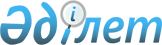 О создании рабочей группы для выработки предложений по вопросам дальнейшего разграничения полномочий между уровнями государственного управленияРаспоряжение Премьер-Министра Республики Казахстан от 14 января 2014 года № 2-р      В целях выработки предложений по вопросам дальнейшего разграничения полномочий между уровнями государственного управления:



      1. Создать рабочую группу в следующем составе: 

      2. Рабочей группе в срок до 20 января 2014 года выработать и внести в Правительство Республики Казахстан предложения по вопросам дальнейшего разграничения полномочий между уровнями государственного управления. 



      3. Контроль за исполнением настоящего распоряжения возложить на Заместителя Премьер-Министра Республики Казахстан – Министра финансов Республики Казахстан Султанова Б.Т.       Премьер-Министр                            С. Ахметов 
					© 2012. РГП на ПХВ «Институт законодательства и правовой информации Республики Казахстан» Министерства юстиции Республики Казахстан
				Султанов 

Бахыт Турлыханович-Заместитель Премьер-Министра Республики Казахстан – Министр финансов Республики Казахстан, руководительШаженова 

Дина Мэлсовна-ответственный секретарь Министерства экономики и бюджетного планирования Республики Казахстан, заместитель руководителяСагиндыкова 

Динара Алдабергеновна-заместитель директора Департамента развития системы государственного управления Министерства экономики и бюджетного планирования Республики Казахстан, секретарьРау 

Альберт Павлович-первый вице-министр индустрии и новых технологий Республики КазахстанЕвниев 

Арман Кайратович-ответственный секретарь Министерства сельского хозяйства Республики КазахстанКабыкенов 

Арыстан Кенжетайевич-ответственный секретарь Министерства регионального развития Республики КазахстанКасымбек 

Женис Махмудулы-ответственный секретарь Министерства транспорта и коммуникации Республики КазахстанКоржова 

Наталья Артемовна-ответственный секретарь Министерства финансов Республики КазахстанКурмангалиева 

Аида Даденовна-ответственный секретарь Министерства труда и социальной защиты населения Республики КазахстанҚурмангалиева 

Жанна Дулатовна-ответственный секретарь Министерства культуры и информации Республики КазахстанКуренбеков 

Амантай Жанкеевич-заместитель Министра внутренних дел Республики КазахстанИмангалиев 

Есенгазы Нуртолеуович-вице-министр образования и науки Республики Казахстан Нысанбаев 

Ерлан Нуралиевич-вице-министр окружающей среды и водных ресурсов Республики КазахстанСмаилов 

Жанболат Амангелдинович-вице-министр по чрезвычайным ситуациям Республики КазахстанТокежанов 

Болат Турганович-вице-министр здравоохранения Республики КазахстанАман 

Евгений Иосифович-первый заместитель акима Костанайской областиМухамбетов

Габит Мухамбетович-первый заместитель акима Карагандинской областиСадибеков 

Гани Калыбаевич-заместитель акима Павлодарской областиАжгалиева 

Айгуль Темиртасовна-заместитель акима Атырауской областиБаталов 

Амандык Габбасович-заместитель акима Алматинской областиГодунова 

Наталья Николаевна-заместитель акима Кызылординской областиИльин 

Юрий Викторович-заместитель акима города АлматыИльмуханбетова 

Шолпан Лазаревна-заместитель акима Мангистауской областиКайнарбеков 

Асхат Канатович-заместитель акима Акмолинской областиКемалова

Роза Кенесовна-заместитель акима Актюбинской областиКуанганов 

Фархат Шаймуратович-заместитель акима Северо-Казахстанской областиНагаспаев 

Ерсаин Каиргазиевич-заместитель акима города АстаныМанжуов

Ерканат Нурбапаевич-заместитель акима Жамбылской областиСадыр 

Ербол Абилхайырович-заместитель акима Южно-Казахстанской областиСактаганов 

Нурымбет Аманович-заместитель акима Восточно-Казахстанской областиШапкенов 

Серик Жамбылович-заместитель акима Западно-Казахстанской области